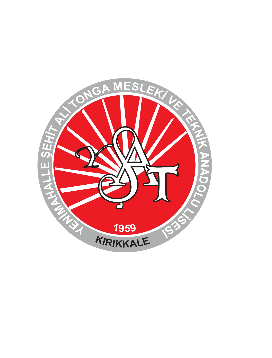 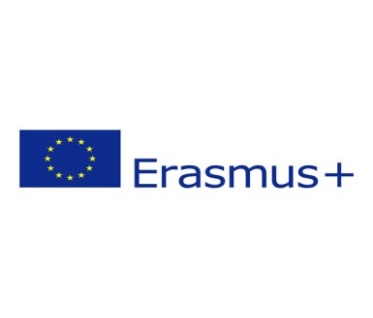 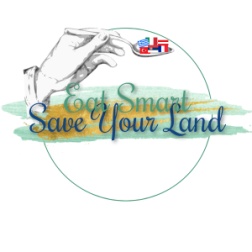 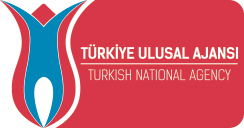 VIRTUAL MOBILITY PROGRAMMEImpacts of food systems on climate change - Impacts of climate change on food security and nutritionErasmus+ Programme – Project No: 2020-1-EL01-KA229-078815Monday 25/10/20218:00 CET time: Welcome note: Informing the partners about the programme of the mobility. General presentation of teams by each coordinator. Short presentation of cities and schools involved in the project, by students 9:30 CET time-9:45 CET time: Break9:45 CET time:Recorded presentation or seminar by the expert Kübra ORAK entitled “Holistic Approach to Solve Food Waste”Virtual tour to the hosting school12:00 CET time: end of the meetingTuesday 26/10/20218:00 CET time: Students are divided into 6 groups with mentor teachers. Each group has to work in a task, as follows:Group one: Food processes Group two: The impact of food processes on climate changeGroup three: Sustainable dietsGroup four: The concept of zero waste – general info, cookbookGroup five:  Ways to reduce food waste – general info, examples in their countriesGroup six:   Circular economy: Art out of food waste – general info, padlet with techniques/examples or/and photo collagesKeep notes so as to give to their mentors 2 questions -with answers- based on what they have learned by doing their task, in order to create a collaborative kahoot quiz.9:30 CET time-9:45 CET time: Break9:45 CET time:Students start working on their presentations (pptx files, posters, infographics,...)Teachers in a separate room discuss about organizational aspects of the mobility meeting in Milazzo.12:00 CET time: end of the meetingWednesday 27/10/20218:00 CET time: Students present their international teamwork results9:30 CET time-9:45 CET time: Break9:45 CET time:Evaluation forms – Exit ticket padlet - Certificates & Mobility Europasses The participants will follow the link below to participate each day:https://minedu-secondary2.webex.com/meet/aspamylona ACCESS CODE 1241306467 https://youtu.be/r0aaGwpu4AE  Kırıkkale Introduction.https://forms.gle/VTx3MST5xCX7ti2c8Please fill the participant form https://forms.gle/VTx3MST5xCX7ti2c8https://www.createwebquest.com/sustainable-dietshttps://www.createwebquest.com/impact-food-processes-climate-changehttps://www.createwebquest.com/circular-economy-art-out-food-wastehttps://www.createwebquest.com/concept-zero-wastehttps://www.createwebquest.com/food-processeshttps://www.createwebquest.com/ways-reduce-food-wastehttps://docs.google.com/presentation/d/1t2yot5JBaOVqTOUwVURwW26jBEeXXD6lU7h_tLbAric/edit?usp=sharinghttps://docs.google.com/presentation/d/1RjpsWG0cIQfFudU0lq9O8U-uzy2TMakCu2U8XXvv7Zo/edit?usp=sharinghttps://docs.google.com/presentation/d/1s9HFHpKdccbsGBsMmUBkcuemROO7i60Ish6rqClm2l8/edit?usp=sharinghttps://docs.google.com/presentation/d/1XI-H6Ne14HAK8858mpQT1lRCo7aYiACcm2ogyUQiUnA/edit?usp=sharinghttps://padlet.com/essayland2020/w9u9pe1jh287f4zchttps://padlet.com/essayland2020/59g0ndmzx45g1xq5https://padlet.com/essayland2020/6iazz5nbd7x6sfxd   ways to reduce food wastehttps://forms.gle/QFtsJbdBgJbd6LHS6https://kahoot.it/challenge/08116694?challenge-id=51ada737-53a5-485a-8563-23606a2c3a90_1635325611011